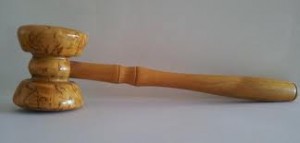 Vrångö VägföreningGöteborgs Södra Skärgård	STADGAR 	Antagna vid ordinarie stämma 2016-03-12 och extrastämma 2016-10-14.§ 1	Firma	Föreningens firma är Vrångö Vägförening.§ 2	Samfälligheter	Föreningen förvaltar gemensamhetsanläggningen Vrångö Ga:3:a§ 3	Grunderna för förvaltningen	Samfälligheten ska förvaltas i enlighet med vad som vid bildandet bestämts om dess 	ändamål.§ 4	Medlem	Medlem i föreningen är ägare till fastighet eller därmed jämställd egendom som har	del i samfällighet upptagen under §2.§ 5	Styrelse, säte och sammansättning	För föreningen ska finnas en styrelse med säte på ön Vrångö i Göteborgs kommun.	Styrelsen skall bestå av minst tre och högst fem ledamöter och högst fyra suppleanter.§ 6	Styrelse val	Styrelsen väljs vid ordinarie föreningsstämma.	Mandattiden för ledamot är ett eller två år och för suppleant ett år.	Om en helt ny styrelse väljs på föreningsstämman ska två ledamöter väljas på ett år.	Övriga ledamöter ska väljas på två år.	Föreningsstämman utser ordförande bland styrelsens ledamöter. I övrigt konstituerar 	styrelsen sig själv.§ 7	Styrelse kallelse till sammanträde	kallelse av ledamöterna till styrelsesammanträde ska ske minst fem dagar före 		sammanträdet. Kallelsen skall innehålla uppgift om de ärenden som ska tas upp på 	sammanträdet.	 Suppleanterna ska inom samma tid underrättas om sammanträdet och de 	ärenden som ska tas upp på detta. Ledamot som är förhindrad att närvara, ska genast	meddela detta till ordföranden, som är skyldig att omedelbart kalla en suppleant i	ledamotens ställe. Suppleant som inte ersätter frånvarande styrelseledamot har rätt att	närvara vid sammanträdet, men har inte rösträtt.§ 8	Styrelse beslutförhet, protokoll	Styrelsen är beslutför när kallelsen har skett i behörig ordning och minst halva antalet 	styrelseledamöter är närvarande. Utan hinder av detta ska styrelsesammanträde anses	behörigen utlyst om samtliga ordinarie ledamöter har infunnet sig till sammanträdet.	Som styrelsens beslut gäller den mening som får flest röster. Vid lika röstetal gäller	den mening som biträds av ordföranden, förutom vid personval där beslutet i så fall	avgörs 	genom	lottning. Ett ärende som inte har stått i kallelsen får avgöras om minst	två tredjedelar av styrelseledamöterna är närvarande och överens om beslutet.	En fråga får avgöras utan kallelse har skett om samtliga ordinarie styrelseledamöter är	överens om beslutet.	Den som har deltagit i avgörandet av ett ärende får reservera sig mot beslutet. Sådan 	reservation ska anmälas före sammanträdets slut.		Protokoll ska föras över de ärenden där styrelsen har fattat beslut. Protokollet ska innehålla 	datum, deltagande styrelseledamöter och suppleanter, en kort beskrivning av ärendet, 	styrelsens beslut samt anförda reservationer. Protokollet ska justeras av ordföranden eller av 	annan ledamot som har lett sammanträdet i stället för ordförande.§ 9	Styrelse, förvaltningen	Styrelsen ska:	1	förvalta samfälligheten och föreningens tillgångar	2	föra redovisning över föreningens räkenskaper	3	föra förteckning över delägande fastigheter, deras andelstal och ägare	4 	årligen till ordinarie föreningsstämma avge förvaltningsberättelse över föreningens 		verksamhet och ekonomi	5	om förvaltningen omfattar flera samfälligheter eller annars är		uppdelad på olika verksamhetsgrenar och medlemmarnas andelar inte		är lika stora i alla verksamhetsgrenar, föra särskild redovisning för varje		sådan gren	6	i övrigt fullgöra vad lagen föreskriver om hur styrelsen ska sköta		föreningens angelägenheter.§ 10	Revision	För granskning av styrelsens förvaltning ska medlemmarna på ordinarie föreningsstämma	utse en revisor och en suppleant.	Revisionsberättelse ska överlämnas till styrelsen senast tre veckor före ordinarie stämma.§ 11	Räkenskapsperiod	Föreningens räkenskapsperiod omfattar tiden 1 januari – 31 december.§ 12	Underhålls och förnyelsefond	Till föreningens underhålls- och förnyelsefond ska årligen avsättas en summa som beslutas 	av årsmötet.	Styrelsen ska upprätta en underhålls- och förnyelseplan. Den ska innehålla de upplysningar	som är av betydelse för att fondavsättningarnas storlek ska kunna bedömas.§ 13	Föreningsstämman		Ordinarie föreningsstämma ska årligen hållas unders mars månad på tid och plats som 	styrelsen bestämmer. Styrelsen kan utlysa en extra föreningsstämma när den anser att det 	behövs. I fråga om medlemmars rätt att begära en extra föreningsstämma gäller 47§ tredje	stycket SFL.	Om föreningsstämman ska godkänna uttaxering ska styrelsen ge medlemmarna tillfälle att 	från kallelsen har skett ta del av en debiteringslängd som visar det belopp som ska uttaxeras, 	vad varje medlem ska betala och när betalningen ska ske. Före ordinarie föreningsstämma 	ska dessutom en förvaltningsberättelse och en revisionsberättelse för den avslutande 	räkenskapsperioden samt en utgifts- och inkomststat finnas tillgänglig för granskning	 under 	samma tid.§ 14	Kallelse till stämma, andra meddelanden	Styrelsen kallar till föreningsstämma. Det ska ske genom kallelse.	Kallelsen ska senast två veckor före föreningsstämman.	I kallelsen ska anges tid och plats för stämman, vilka ärenden som ska förekomma på 	stämman.	Styrelsen ska även se till att andra meddelanden än kallelser kommer till medlemmarnas 	kännedom genom anslag på ön och på föreningens hemsida.§ 15	Motioner	En medlem kan genom motion väcka förslag rörande föreningens verksamhet. En motion, 	som ska behandlas på ordinarie stämma, ska vara styrelsen tillhanda senast under januari 	månad.	Styrelsen ska bereda de motioner som kommit in och hålla dem tillgängliga för 	medlemmarna tillsammans med förvaltningsberättelsen, se ovan under 13§.§ 16	Dagordning vid stämma	Vid ordinarie stämma ska följande ärenden behandlas:	1	val av ordförande för stämman	2 	val av sekreterare för stämman	3	val av två justerare tillika rösträknare	4	fråga om stämman utlysts stadgeenligt	5	styrelsens och revisorernas berättelser	6	ansvarsfrihet för styrelsen	7	framställningar från styrelsen eller motioner från medlemmarnas	8	ersättning till styrelsen och revisorerna	9	styrelsens förslag till utgifts- och inkomststat samt debiteringslängd	10	val av styrelse, styrelseordförande och suppleanter	11	val av revisorer och suppleanter	12 	fråga om val av valberedning	13	Övriga frågor	14	meddelande av plats där protokollet från stämman hålls tillgängligt	Vid extra stämma ska ärenden under punkt 1, 2, 3, 6 och 13 behandlas.§ 17	Fördelning av uppkommet överskott	Om stämman beslutar om att fördela överskott som uppkommit ska fördelning ske	efter medlemmarnas andelar i samfälligheten.§ 18	Stämmobeslut	Beslut fattas med acklamation om inte omröstning (votering) begärs.	Ifråga om omröstning m.m. gäller 48, 49, 51 och 52 §§ SFL. Vid en omröstning ska de 	omständigheter angående rösträtt, andelstal, ombud m.m. som har betydelse för 	röstresultatet antecknas i protokollet.	Personval ska ske med slutna  sedlar om någon begär det.§ 19	Protokollet från stämman ska justeras och hållas tillgängligt för medlemmarna senast två 	veckor efter stämman.Håkan KarlstenVrångö Vägförenings ordförande 2016